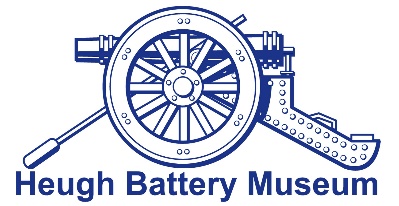 Job DescriptionJob Title:	Museum Assistant – Volunteers and Work Placement Co-ordinatorSalary:		£11.00 per hourHours: 		35 hours per weekResponsible to:	Museum ManagerPurpose of postTo provide support to volunteers on site and work with education providers to create meaningful work experience opportunities within the Heugh battery Museum.Key areas of responsibilityTo recruit volunteers and provide support to volunteers with their projectsTo liaise with local colleges, HE establishments and Training Providers to offer internships, job placements and work experienceProvide information, advice and guidance to interns and work placement participantsTo work with education and training providers giving talks on career opportunities in museums and co-ordinating Kids Take Over The Museum events for young people to experience the types of work availableTo work with community groups across Hartlepool and surrounding areas to promote the Heugh Battery Museum as a community assetTo represent the Heugh Battery Museum at a range of eventsTo work front of house dealing with visitors to the Heugh Battery Museum and Poppy Tea RoomsTo take payments in Heugh Battery Museum, gift shop and Poppy Tea RoomsTo assist manager in event planning and help to provide safety cover at eventsTo undertake any other duties commensurate with the postPerson specification - Museum Assistant – Volunteers and Work Placement Co-ordinatorRequirementsEssential criteriaDesirable criteriaEducation Hold a Degree or equivalent level qualification in museums related area or Information, Advice and Guidance First aid qualifiedWork experienceHave experience of liaising with education providers to offer placements for studentsExperience to speaking to large groups of peopleExperience of representing an organisation at eventsWorked or volunteered in s tourism related environmentHave experience of supporting a wide range of people with career choicesSkills, knowledge and competenciesHave excellent written and verbal communication skillsGood IT skills Demonstrate knowledge of the Heugh Battery Museum and its status as a Scheduled Monument Practical knowledge of community development approaches to engagement Ability to collate information and produce reportsGeneral competenciesBe able to work in a team, whilst being self-motivated and able to use own initiativeWilling to work unconventional hours, weekend and evening work are an essential part of this roleHave ability to travel with own transportHave a good attitude to keeping self and workplace presentableAs the museum is dog friendly – must like dogs